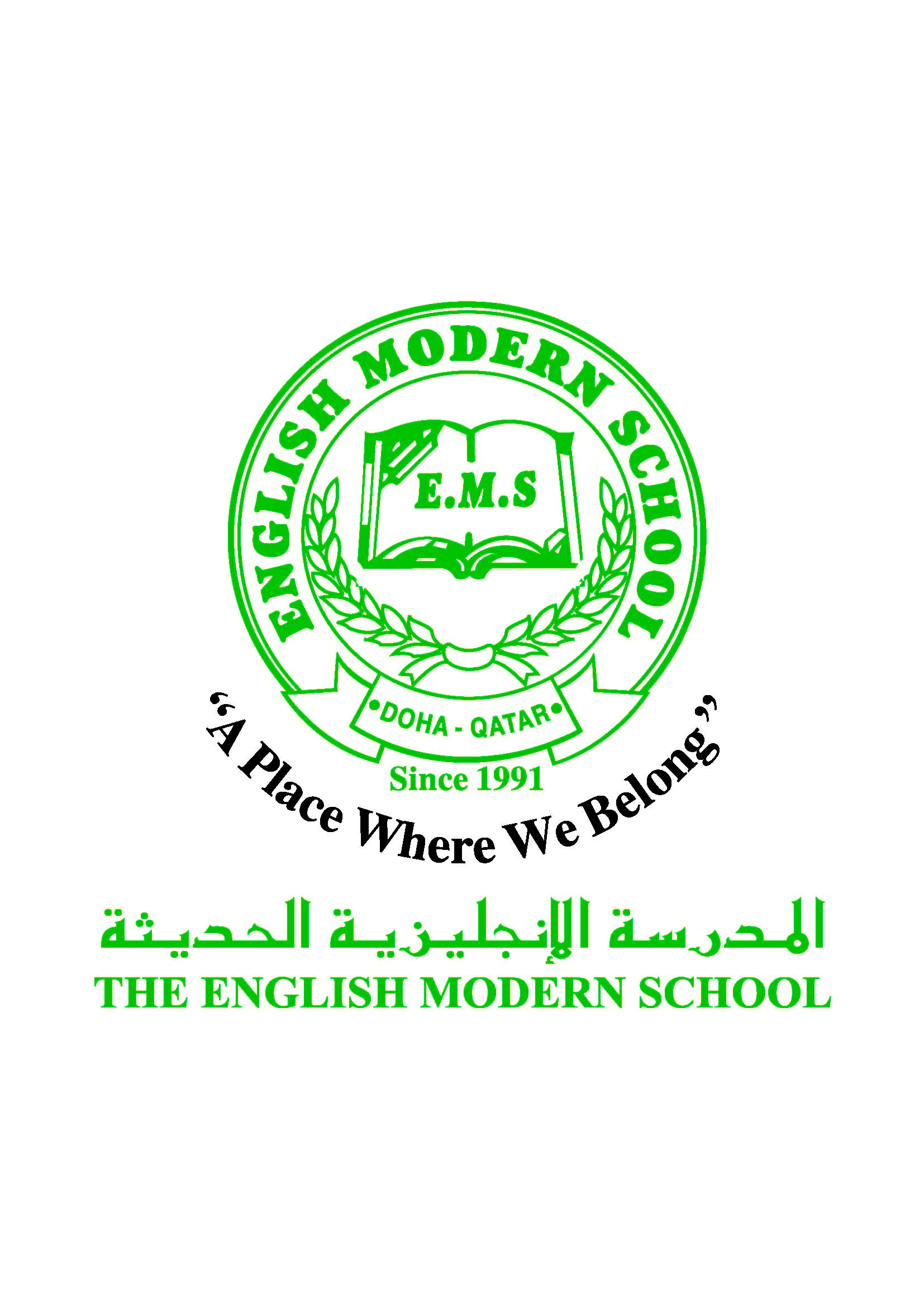            الرسالة الاسبوعية للفترة  من 26 / 2/ 2017 الى 2 /3 /2017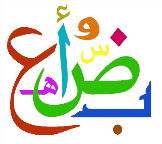 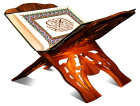 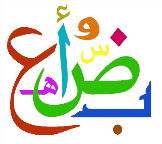 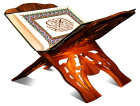 اللغة العربيةاللغة العربيةاللغة العربيةاللغة العربيةاليوم والتاريخالدرس/ النشاطأعمال الصف الواجبات 26-2أنشطة تتعلق بأسبوع اللغة العربية يقوم الطلاب بالتدرب على خط الرقعة وخط النسخ من خلال أوراق عمل ****************************27-2أنواع الفعل  :( الفعل الماضي والمضارع والأمر )عمل صناديق حيث يقوم الطلاب بوضع  الفعل  ( في الصندوق المناسب ) ****************************28-2نشاط القراءة : رعاية كبار السن كتاب الصف  الفصل الثاني يقوم الطلاب بقراءة الدرس وتلخيص الفكرة الرئيسة والأفكار الفرعية اكتب رسالة إلى أحد أصدقائك  في دفتر الواجب (الشكر على مساعدة قدمها لك )3-1البرنامج العلاجييقوم الطلاب بكتابة الجمل في دفتر البرنامجالعلاجي قراءة القصة من IREADARABIC وتلخيصها 3-2             البرنامج العلاجي بقوم الطلاب بكتابة الجمل في دفتر البرنامج لعلاجي قراءة قصة من IREADARABIC  وتلخيصها في دفتر الواجب التربية الإسلاميةالتربية الإسلاميةالتربية الإسلاميةالتربية الإسلاميةاليوم والتاريخالدرس/ النشاطأعمال الصف الواجبات 26-2-2017سورة الأحزاب (37-45)الاستماع إلى سورة الأحزاب يقرأ الطلاب الآيات الكريمة قراءة صحيحة مراعيا أحكام التجويدكتاب الأنشطة النشاط الأول ص 62-3تابع سورة الأحزاب (46-52)الاستماع إلى سورة الأحزاب يستخرج الطالب معاني الكلمات يستنتج الطالب ما ترشد إليه الآيات كتاب التربية الإسلامية النشاط ص 15 (تعرف الموضوعات التي تتحدث عنا الآيات (37-52)تاريخ قطرتاريخ قطرتاريخ قطرتاريخ قطراليوم والتاريخالدرس/ النشاطأعمال الصف الواجبات 3-1تابع الدرس :المؤسسات القانونية والمهنية ورؤية قطر 2030م كتاب الطالب يقوم الطالب بالتمييز المؤسسات المهنية ويقارن بين اختصاص كل إدارة التعرف على الهدف لرؤية قطر الوطنية  بحلول عام 2030الإجابة على أسئلة الدرسالكلمات البصريةالكلمات البصريةالكلمات البصريةالكلمات البصريةالكلمات البصريةالكلمات البصريةسِلْسِلَةٌمَعْرِفَةٌاسْتَقصىاسْتَشارَ اطْماَنّيسعىحكمة الأسبوع / عُلُوُّ الهِمّةِ طريقك إلى الهمّة